              АНО «Белгородский профсоюзный центр по обеспечению 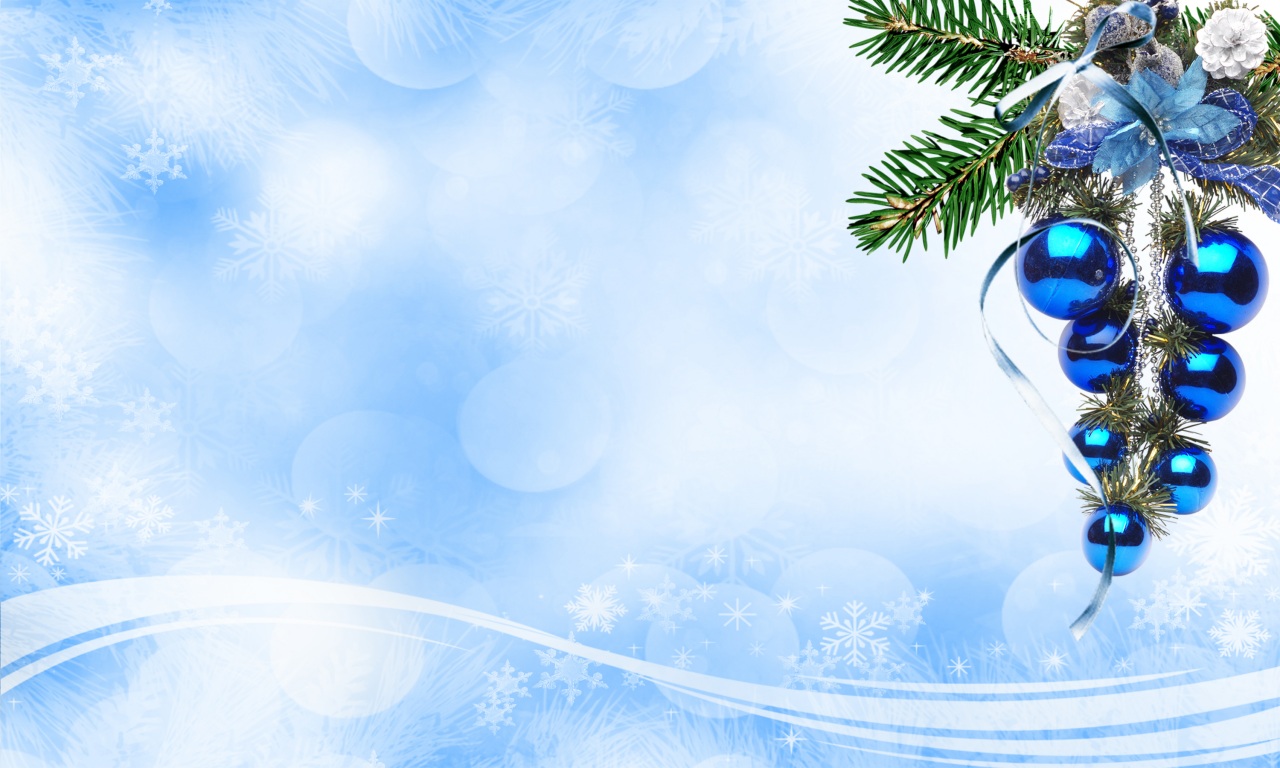                               санаторно-курортным лечением и отдыхом»                                                Белгородпрофкурорт                    совместно  с АУК «Дубовской Дворец культуры»                             организует  новогоднюю экскурсию                      «Приключение Снегурочки в Белом городе»           Приглашаем  окунуться  в  сказочную  новогоднюю  атмосферу                 и  вместе со Снегурочкой  отправиться в удивительное                         путешествие  по  чудесному  Белому  городу               на  встречу приключениям и неожиданным открытиям!!!Участники новогодней экскурсии «Приключения Снегурочки в Белом городе»:узнают много интересного о Белгороде и традициях празднования Нового годапобывают  у Памятника Князю Владимирупримут участие в активных играх с веселой Ёлочкой на Соборной площадипосетят Есенинский сквер на Харьковской горераскроют загадочные тайны «Волшебного дуба» в п. Дубовое вместе с Дружком БарбоскинымА на последок, примут участие в Новогодней интермедии 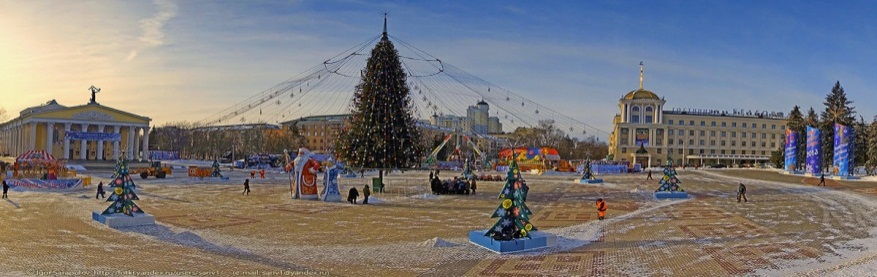 у Ёлки в АУК «Дубовской Дворец культуры».Новогодняя экскурсия с персонажами: Снегурочка, Елочка, Дружок Барбоскин + новогодняя интермедия рассчитана на 3 часа.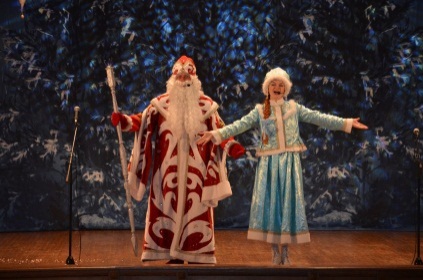 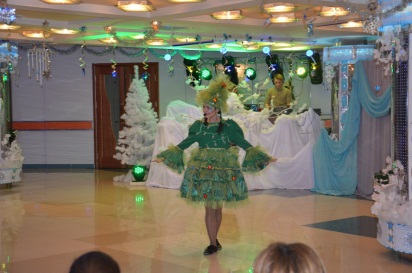 Стоимость новогодней экскурсии при группе  40 учащихся – 700 руб. с 1 чел.               по вопросам организации экскурсий обращаться  в                   Белгородпрофкурорт по тел.8 (4722) 27-43-60                                                                                             Черноморец Оксана Николаевна 8-904-091-56-03